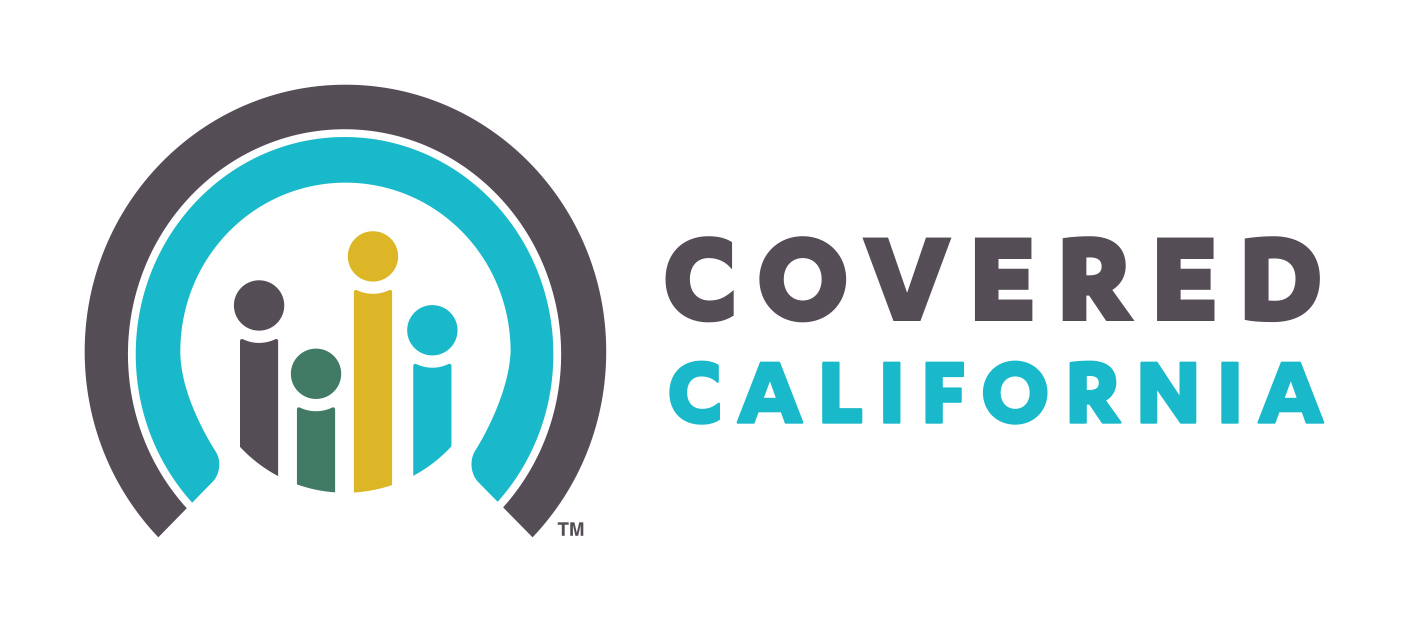 Overview These talking points are to be used as a guide when speaking with Californians who have questions about Medi-Cal, Covered California, and the transition between the two programs. What is Covered California?Covered California is the marketplace where Californians can shop for health insurance under the Patient Protection and Affordable Care Act. Covered California is where consumers can receive financial help in the form of an Advanced Premium Tax Credit (APTC) to reduce the cost of their health care coverage. I was told I no longer qualify for Medi-Cal. Now what?Experiencing a change in your Medi-Cal eligibility due to an income increase or change in household size is considered a qualifying life event for special enrollment, and you may be eligible for health coverage through Covered California. Call Covered California at (800) 300-1506 to see if you qualify for a health plan and APTC, and receive help in finding the best plan for you and your family. You must act fast as you only have 60 days from the date of losing Medi-Cal eligibility to enroll in Covered California under special enrollment. This 60-day window allows you to enroll in a plan outside of open enrollment, which occurs at the end of each calendar year.How much does a plan cost through Covered California?The cost of a health plan through Covered California, also known as a monthly premium, varies based upon what plan you choose, where you live, and household size. You may also qualify, based on these same factors, for financial help in the form of an APTC to reduce the cost of healthcare coverage. Four out of five current Covered California members receive APTC to lower the cost of their monthly premium.Which doctor do I go to now that I’m a Covered California member?Covered California offers a choice of various health plans such as Anthem Blue Cross, Kaiser, Blue Shield, Molina, and Health Net. You may choose your doctors based on the list of in-network physicians provided by your health insurance carrier. If you have trouble finding a doctor, or would like to request an updated list of in-network doctors, directly contact your selected carrier. Once you have successfully enrolled in a plan, made your first payment and received a medical card, you may visit your selected in-network physician. Visiting a doctor that is outside of your network may lead to higher out-of-pocket costs.  More questions?Call Covered California at (800) 300-1506, Monday - Friday 8 a.m. - 6 p.m.Speak with a free certified enrollment counselor here: http://www.coveredca.com/get-help/local/ Contact Covered California through Facebook and Twitter 